Приложения.Схемы.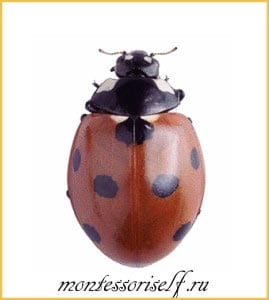 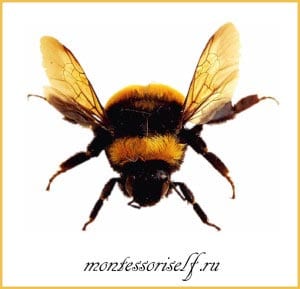 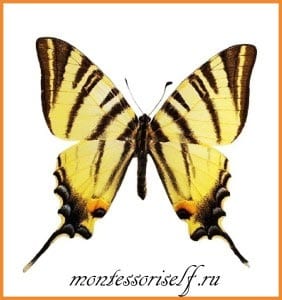 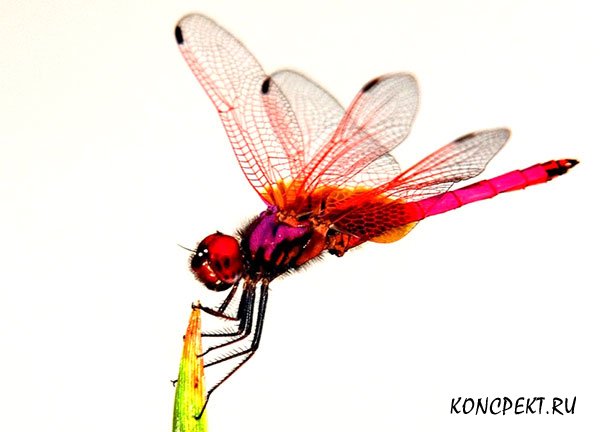 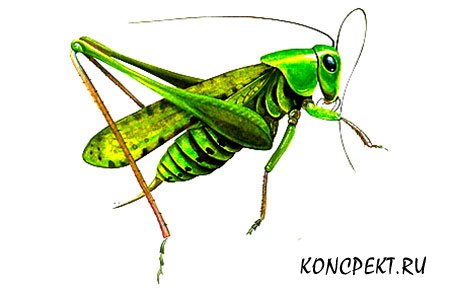 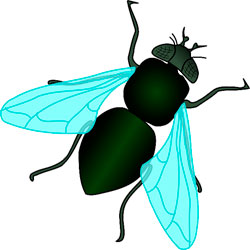 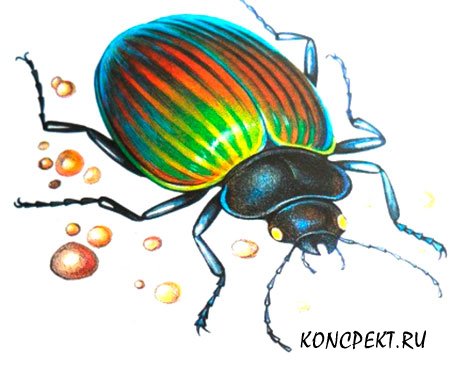 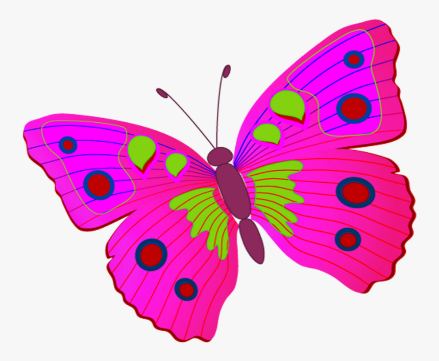 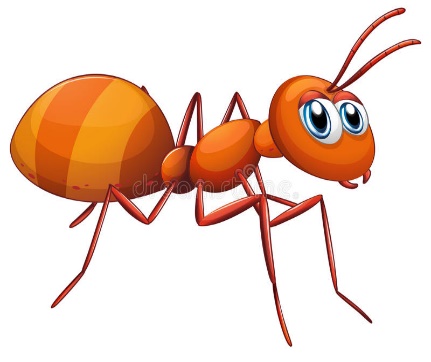 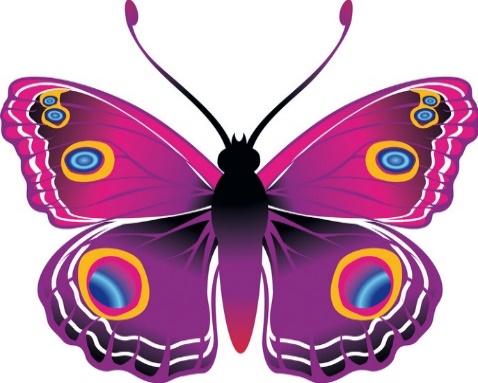 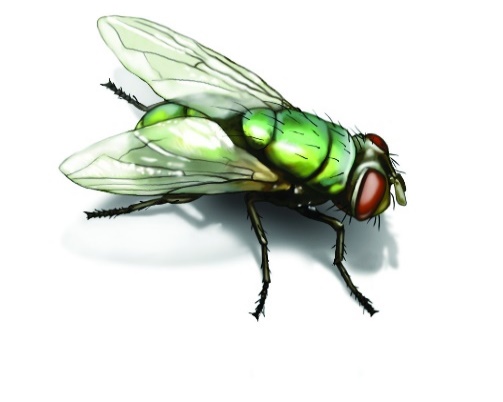 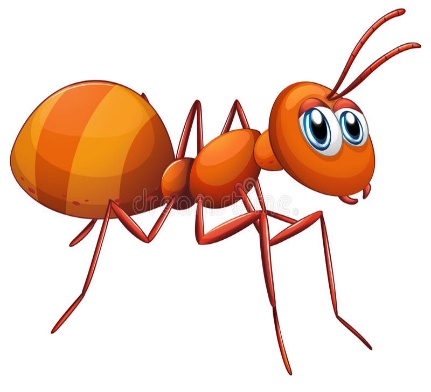 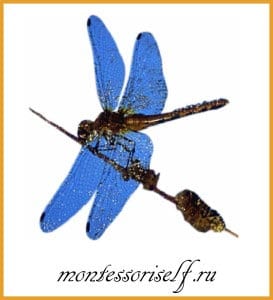 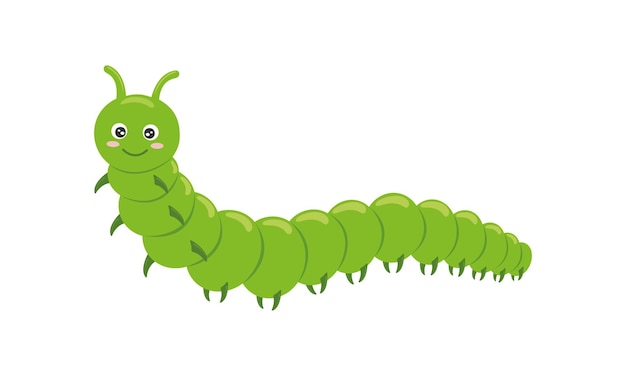 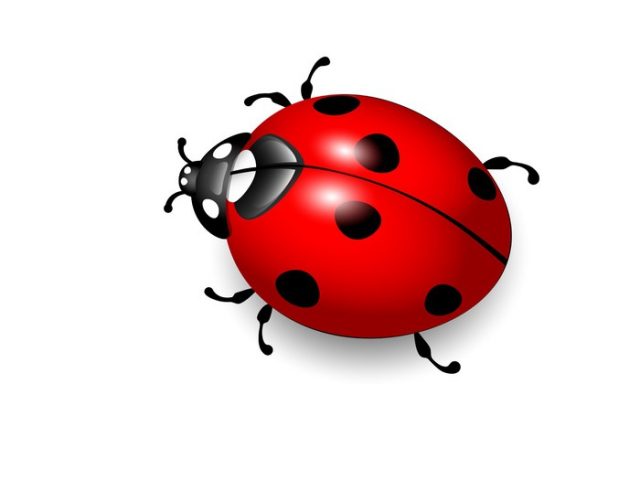 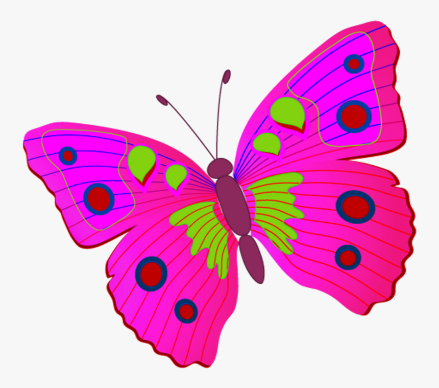 